PurposeTo ensure that staff and students at the University of Melbourne exercise due care of themselves and other road users when using vehicles for University work.ScopeThis procedure applies to all staff and students who are required to drive a vehicle to conduct University work.DEFINITIONSFleet Services vehicleA University of Melbourne pool car that is available to all University staff.Private vehicleA vehicle that is owned and registered by a staff member of the University of Melbourne.University of Melbourne vehicleA vehicle that is owned and registered by the University of Melbourne.  This can be a Fleet Services vehicle (University pool car) or vehicle owned by a School/Division.RequirementsUniversity of Melbourne vehicle useFor vehicles owned by the University of Melbourne, health and safety responsibilities shall include, and are not limited to:ensuring that only licensed and authorised drivers are allowed access;maintaining vehicles in a safe and roadworthy condition at all times, in accordance with the manufacturer's recommended service schedule; andensuring all vehicles are regularly inspected and maintained by competent personnel.Refer to Vehicle hire - University pool hire vehicles for:details of University pool hire vehicles (Fleet Services) responsibilities; anddetails of staff and student’s responsibilities.Refer to Vehicle hire - department and faculty fleet vehicles for:details of School/Division pool hire vehicles (Fleet Services) responsibilities; anddetails of staff and student’s responsibilities.Private vehicle useThe manager/supervisor shall approve the use of a private vehicle for the purposes of University business or activities.Staff and students using a private vehicle for University of Melbourne work must:hold a current, valid driver’s licence;abide by all road rules;refrain from driving if impaired by tiredness, medication or other;report any incidents that may occur during the journey; andensure the vehicle is in a safe and roadworthy condition.Driving risk assessmentThe manager/supervisor shall ensure that a risk assessment is undertaken prior to driving.  The risk assessment should consider:distractions (eg dashboards mounted satellite navigators);driver fatigue;driving conditions, such as road surfaces and terrain;driver impairment;environmental conditions, such as adverse weather; anddriver comfort, such as back support and seat adjustment.Refer to the Field work guidelines for more information on risks and recommended controls.A risk assessment is not required for low risk journeys where the distance and travel time are minimal, and the driver is familiar with the surroundings.ReferencesOccupational Health and Safety Act 2004 (Vic)Road Safety (General) Regulations 2009 (Vic)Road Safety (Drivers) Regulations 2009 (Vic)Road Safety (Vehicles) Regulations 2009 (Vic)Road Safety (Road Rules) Regulations 2017 (Vic)Road Rules Victoria (Road Safety Road Rules 2017) (Vic)Guide to safe work related driving: A handbook for workplaces (WorkSafe Victoria)Vehicle hire - University pool hire vehiclesVehicle hire - department and faculty fleet vehiclesRESPONSIBILITIESHead of School/DivisionManager/supervisorStaffStudentsAssociated DOCUMENTATIONProcessesNilFormsNilGuidanceField work guidelines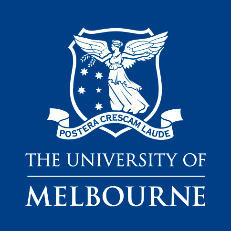 health & safetyVehicle Use Requirements